TAILERRAK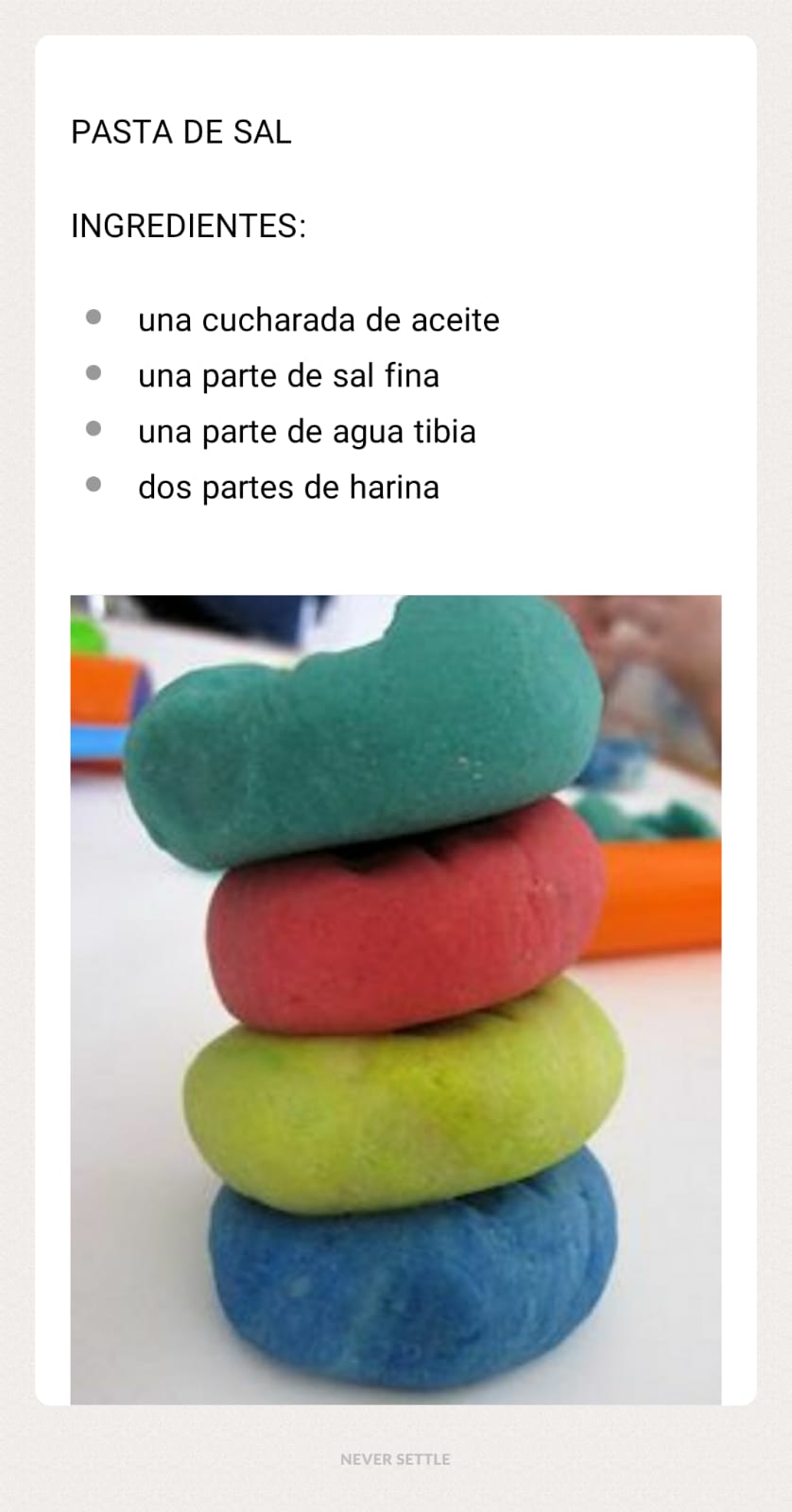 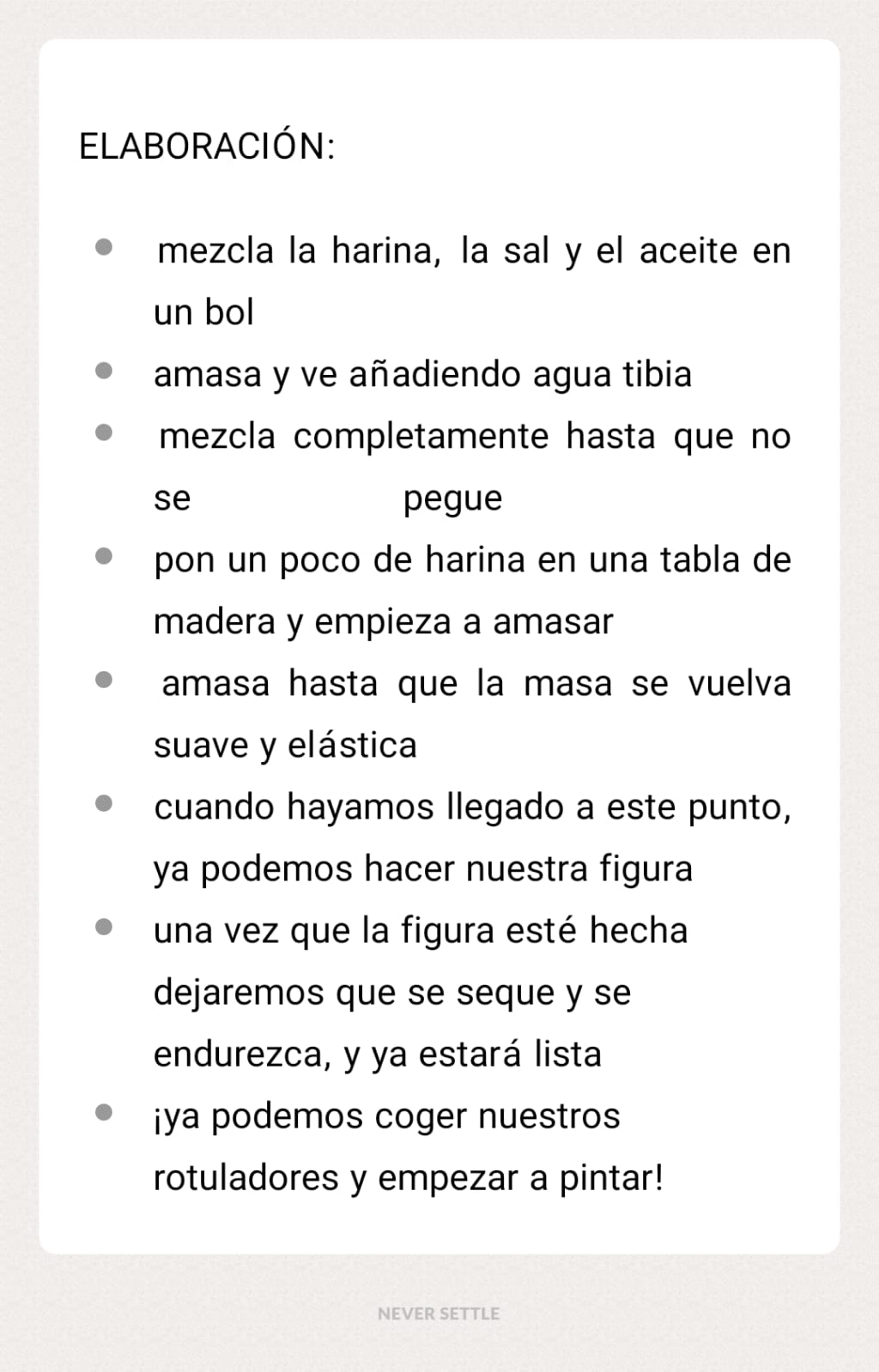 